Международная Высшая Школа Практической  Психологии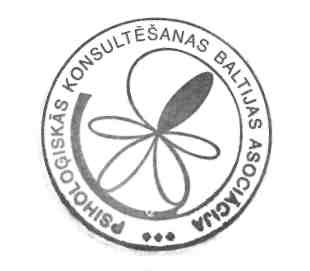 Балтийская Ассоциация Психологов-КонсультантовИНФОРМАЦИОННОЕ ПИСЬМО № 1ОБОСНОВАНИЕ ПРОБЛЕМАТИКИ 2-го Рижского Игрового Семинара- ФЕСТИВАЛЯ (28 – 30 сентября 2016 г.)                               «Психология Переходов,- Игра. Потенциал. Возраст»  Игра, как известно,- способ преодолеть скуку, однообразный ход событий. Это и мобилизация витальной энергии, попытка сделать общение колоритнее и событийнее. Но для всех ли возрастов подходит эта стратегия?  Как, когда, в чем и почему меняется содержание игры с возрастом ? Отношение к игре в зрелом возрасте.Можно ли говорить о «внутреннем ребенке», если игровое поведение наблюдается в зрелом возрасте (а тем более – в пожилом) ? Является ли это нарушением иерархии «Ребенок – Родитель – Взрослый»?Как сохранить позитивную энергию игры в границах здорового интереса и других витальных потребностей? Можно ли проводить игровую гимнастику чувств так же, как это делается с физическими упражнениями? Какие новые технологии входят в игровые отношения между партнерами ?Какие глубинные потребности реализуются во время игры и раскрывают самому человеку его внутренние противоречия ?Можно ли управлять психологическим здоровьем, временем и возрастом на основе использования игровых технологий? И можно ли, благодаря игре, системно, последовательно и эффективно увеличивать позитивный, т.е.положительный, возрастной потенциал (соотношение желательного  субъективного и хронологического времени)?На 2-ом Рижском Фестивале Игровых Технологий («Психология Переходов,- Игра. Потенциал. Возраст») обсуждается  методологическая и теоретическая проблематика игры, технологические разработки в игровом пространстве, а также проводятся сами игры и анализ их потенциала для развития.По материалам Фестиваля издается сборник статей и проводится выставка картин рижских художников соответствующего содержания, а также выставка игровых тестов и комиксов.  Содержание семинара может быть интересно людям, которые работают в педагогической системе, в сфере обслуживания массовых мероприятий, а также работникам соответствующих отраслей торговли. Особенно интересным и полезным Фестиваль может быть для студентов, ориентированных на общение.Условия проведения (выступающие, график, содержание игр) можно узнать по адресу Бруниниеку 65, тел. 67 50 62 57  (www.sppa.lv , sppa@sppa.lv, ihspp@sppa.lv ). Там же можно записаться и на участие (слушатель – автор – разработчик). 